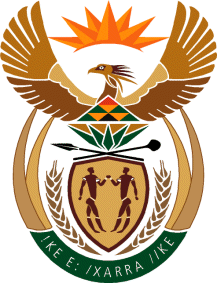 MinistryEmployment & LabourRepublic of South AfricaPrivate Bag X499, PRETORIA, 0001. Laboria House 215 Schoeman Street, PRETORA Tel: (012) 392 9620 Fax: 012 320 1942Private Bag X9090, CAPE TOWN, 8000. 120 Plein Street, 12th Floor, CAPE TOWN Tel: (021) 466 7160 Fax 021 432 2830www.labour.gov.zaNATIONAL ASSEMBLYWRITTEN REPLYQUESTION NUMBER: 4396 [NW5523E]4396.	Mr E J Marais (DA) to ask the Minister of Employment and Labour:What is the (a) total number of staff employed and/or provided as departmental support in (i) his and (ii) the Deputy Minister’s private offices and (b)(i) job title and (ii) annual remuneration package of each specified person?			NW5523EREPLY: The number and the positions of the staff employed and/or provided as departmental support in the Ministry are illustrated by the table below. Job titles are provided together with the remuneration for each of them.MINISTRY       MINISTRY       MINISTRY       MINISTRY       COMPONENT DESCRIPTIONPOST JOB TITLE DESCRIPTIONTOTAL ANNUAL REMUNERATION PACKAGEMINISTRY                                          DRIVER/MESSENGER                                  498762MINISTRY                                          SECRETARY/RECEPTIONIST                            290019MINISTRY                                          REGISTRY  CLERK                                   298791MINISTRY                                          ASSISTANT APPOINMENT SECRETARY                    491403MINISTRY                                          CHIEF OF STAFF                                    1409157MINISTRY                                          SPECIAL ADVISOR: MINISTRY                         1451754MINISTRY                                          SPECIAL ADVISOR: MINISTRY                         1688373MINISTRY                                          DOMESTIC WORKER                                   128166MINISTRY                                          DOMESTIC WORKER                                   128166MINISTRY                                          ASSISTANT APPOINMENT SECRETARY                    513846MINISTRY                                          COMMUNITY OUTREACH OFFICER                        766584MINISTRY                                          CABINET AND PARLIAMENTARY OFFICER                 903006MINISTRY                                          MEDIA LIAISON OFFICER : MINISTRY                  1173231MINISTRY                                          PARLIAMENTARY OFFICER : MINISTRY                  1105383MINISTRY                                          PRIVATE SECRETARY                                 1105383MINISTRY                                          ADMIN SECRETARY : MINISTRY                        1190826DEPUTY MINISTERDEPUTY MINISTERDEPUTY MINISTERCOMPONENT DESCRIPTIONPOST JOB TITLE DESCRIPTIONTOTAL ANNUAL REMUNERATION PACKAGETOTAL ANNUAL REMUNERATION PACKAGEDEPUTY MINISTERDRIVER/ MESSENGER181599181599DEPUTY MINISTERREGISTRY  CLERK269214269214DEPUTY MINISTERDOMESTIC WORKER128166128166DEPUTY MINISTERDOMESTIC WORKER128166128166DEPUTY MINISTERCOMMUNITY OUTREACH OFFICER766584766584DEPUTY MINISTERPARLIAMENTARY AND CABINET SUPPORT766584766584DEPUTY MINISTERPRIVATE SECRETARY908502908502DEPUTY MINISTERHEAD OF OFFICE OF THE DEPUTY MINISTER11053831105383